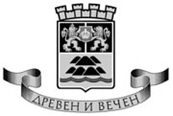 ОБЩИНА ПЛОВДИВ  РЕЗУЛТАТИОТ ДЕЙНОСТТА НА КОМИСИЯ, НАЗНАЧЕНА СЪС ЗАПОВЕД №18 ОА 1881/16.08.2018Г. ЗА РАЗГЛЕЖДАНЕ И ОЦЕНЯВАНЕ НА ПОСТЪПИЛИ ПРОЕКТИ ЗА ФИНАНСИРАНЕ ПО КОМПОНЕНТ 4 - „ПРОИЗВЕДЕНИЯ НА ПЛОВДИВСКИ ПИСАТЕЛИ И ВАЖНИ ЗА ГРАДА ИЗДАНИЯ“ Комисията, назначена със Заповед №18ОA1881/16.08.2018г. на Кмета на Община Пловдив на основание чл.6, ал.2 от Наредбата за реда и условията за финансиране на инициативи в сферата на културата, част от Календара на културните събития на Община Пловдив, разгледа и оцени по допустимост и административно съответствие постъпилите предложения  по Компонент 4 – „Произведения на пловдивски писатели и важни за града издания“ и взе следните решения:1.	Не допуска до последващо оценяване предложения с вх. №№ 18ИП27/10.08.18г., 18ИП28/14.08.18г. и 18НЕТ913/16.08.18г. като неотговарящи на изискванията на Наредбата.2.	На основание чл.33, ал.6 от Наредбата  в тридневен срок  след публикуване на сайта на Общината ( до 17.15 часа на 27 август 2018 г.) заявителите на предложения с вх. №№ 18ИП25/08.08.18г./18ИП25-1/14.08.18г., 18ИП26/08.08.18г./18ИП26-1/14.08.18г.,  18Ф6332/10.08.18г., 18Ф6392/13.08.18г., 18Ф6393/13.08.18г., 18Ф6402/14.08.18г., 18П8916/14.08.18г., 18ИП29/15.08.18г., 18ИП30/15.08.18г., 18ИП31/15.08.18г. и 18ИП32/15.08.18г. следва да внесат  в Деловодството на Община Пловдив, пл. „Стефан Стамболов“ 1, коректно попълнените документи , посочени в таблицата по-долу. Ако грешките не бъдат отстранени в посочения срок или при повторно констатирани грешки в документацията, участникът ще бъде отстранен от по-нататъшно участие в конкурса.№ от деловодната система на ОбщинатаПодател,  проектАдминистративно съответствиеДокументи, които следва да бъдат повторно внесени в деловодството на Община Пловдив  след отстраняване на пропуските 1.18ИП25/08.08.18г; 18ИП25-1/14.08.18г.Издателска къща „Хермес“ ООДISBN 978-954-26„Боговете не пишат“Документите са подадени от две лица: Приложение № 4 Апликационна форма  и  бюджет и  Приложения с № № 5, 6 – Декларации са попълнени и подписани от Валентин Георгиев, а Приложения с № № 13 и 14 - от Наталия Вартоломеева. Предложението не отговаря на изискванията на чл.33, ал.1, т.1 -некоректно попълнен бюджет, липсва печат на Приложение №6 –Декларация.Предложението не отговаря на изискванията на  чл.3, ал.2, съгласно който се финансират проекти и дейности по четирите компонента, чиято реализация се осъществява в периода от месец февруари до 15 декември на всяка календарна година.Предложението не отговаря на изискванията на чл.32, ал.1, т.4  - не е представен документ за постоянен или  настоящ адрес на автора.Приложения №№ 4, 5, 6, 13 и 14Споразумение с автора, подписано от лицето представляващо издателството2.18ИП26/08.08.18г.; 18ИП26-1/14.08.18г.Издателска къща „Хермес“ ООДISBN 978-954-26„Запомнете Пловдив 5. Освобождение от спомените“Документите са подадени от две лица: Приложение № 4 Апликационна форма  и  бюджет и  Приложения с № № 5, 6 – Декларации са попълнени и подписани от Валентин Георгиев, а Приложения с № № 13 и 14 - от Наталия Вартоломеева. Предложението не отговаря на изискванията на чл.33, ал.1, т.1 -некоректно попълнен бюджет, липсва печат на Приложение №6 –Декларация.Предложението не отговаря на изискванията на  чл.3, ал.2, съгласно който се финансират проекти и дейности по четирите компонента, чиято реализация се осъществява в периода от месец февруари до 15 декември на всяка календарна година.Предложението не отговаря на изискванията на чл.32, ал.1, т.4  - не е представен документ за постоянен или  настоящ адрес на автора.Приложения №№  4, 5, 6, 13 и 14Споразумение с автора, подписано от лицето представляващо издателството3.18Ф6332/10.08.18г.„Ракурси“ ООД    8852 „Познатият непознат Пловдив“Предложението не отговаря на изискванията на чл.33, ал.1, т.1 -некоректно попълнен бюджет - стойностите в таблица Б Бюджет не кореспондират със стойностите по т.6 на Апликационната форма.Предложението не отговаря на изискванията на  чл.3, ал.2, съгласно който се финансират проекти и дейности по четирите компонента, чиято реализация се осъществява в периода от месец февруари до 15 декември на всяка календарна година..Приложение № 44.18ИП27/10.08.18г.„Коала прес“ ООДДетска книжка с илюстрации по приказката на Ханс Кристиян Андерсен„Снежната кралица“Предложението не отговаря на изискванията на  чл.3, ал.1, т.4 –„Компонент 4 – „Произведения на пловдивски писатели  и важни за града издания“ – подкрепя подготовката до етап „електронна книга в PDF” на произведения на пловдиски писатели и важни за града издания“Не се допуска до оценяване.5.18Ф6392/13.08.18г.„Имеон“ ЕООД     978-619-7416„Четвъртият път или отговорното общество – алтернатива на демокрацията“Предложението не отговаря на изискванията на чл.33, ал.1, т.1 – некоректно попълнена Апликационна форма – т. 6 / хонорарът на автора надвишава 30%/, некоректно попълнен бюджет, некоректно попълнено  Приложение 13 /не е приложен  Анализ по т.6./Предложението не отговаря на изискванията на  чл.3, ал.2, съгласно който се финансират проекти и дейности по четирите компонента, чиято реализация се осъществява в периода от месец февруари до 15 декември на всяка календарна година.Приложение №4 и Приложение № 136.18Ф6393/13.08.18г.„Имеон“ ЕООД     978-619-7416„Барикадите. Един стар забравен български любовен роман“Предложението не отговаря на изискванията на чл.33, ал.1, т.1 – некоректно попълнена Апликационна форма – т. 6 / хонорарът на автора надвишава 30%/, некоректно попълнен бюджет, некоректно попълнено  Приложение 13 /не е приложен  Анализ по т.6./Предложението не отговаря на изискванията на  чл.3, ал.2, съгласно който се финансират проекти и дейности по четирите компонента, чиято реализация се осъществява в периода от месец февруари до 15 декември на всяка календарна година.Приложение №4 и Приложение № 137.18Ф6402/14.08.18г.„Карина-Мариана Тодорова“ ЕООД„На дъх завързана“. СтихотворенияПредложението не отговаря на изискванията на чл.33, ал.1, т.1 – некоректно попълнена Апликационна форма - липсва печат и издателски идентификатор,   бюджетът не съответства на формуляра,.По отношение на Приложение № 13 комисията не може да установи дали Декларацията е некоректно попълнена, поради липса на попълнен файл в Ексел – т.5.4.  или икономическите дейности по проекта надвишават 20%.Не е приложен и Анализ по т.6.  Не са спазени изискванията на на чл.32, ал.1, т.2 - Приложение 14 се попълва както от кандидата или представляващия го, така и от автора.Приложение №4, Приложение №13 и Приложение № 148.18ИП28/14.08.18г.Издателство „Талант“ ВУАРРСтихосбирка „След десети“Предложението не отговаря на изискванията на.   чл.3, ал.3  - „По четирите компонента се подкрепят събития, при реализацията на които не се извършва икономическа дейност. В случаите на частични дейности с икономически характер, приходите от тях не трябва да надвишават 20% от общите разходи за реализирането на проекта.“В Приложение №13 по т.5.4 са декларирани прогнозни приходи от 30,77%.Предложението  не се допуска до оценяване.9.18П8916/14.08.18г.„КСИ“ ЕООД    2942Пловдив, здравей!Предложението не отговаря на изискванията на чл.33, ал.1, т.1 – некоректно попълнена Апликационна форма – грешен Булстат, на формуляра за бюджет липсват подпис, печат и дата, липсва Анализ по т.6 от Приложение №13Предложението не отговаря на изискванията на  чл.32, ал.1, т.2. - Приложение №14 се попълва както от кандидата или представляващия го, така и  от автора.Приложения с № 4, 13 и 1410.18ИП29/15.08.18г.ЕТ „Издателство Летера – Надя Фурнаджиева“ISBN: 978-619-179„Моята азбука на животните“Предложението не отговаря на изискванията на чл.33, ал.1, т.1 – некоректно - некоректно попълнен бюджет /колона с количества и дейности, които не се финансират/.По отношение на Приложение № 13 комисията не може да установи дали Декларацията е некоректно попълнена, поради липса на попълнен файл в Ексел – т.5.4.  или икономическите дейности по проекта надвишават 20%.Предложението не отговаря на изискванията на  чл.3, ал.2, съгласно който се финансират проекти и дейности по четирите компонента, чиято реализация се осъществява в периода от месец февруари до 15 декември на всяка календарна година.Приложение № 4 и Приложение № 13. 11.18ИП30/15.08.18г.ЕТ „Издателство Летера – Надя Фурнаджиева“ISBN: 978-619-179„В сенките на древния Пловдив“Предложението не отговаря на изискванията на чл.33, ал.1, т.1 –некоректно попълнен бюджет /колона с количества, разписани са  дейности, които не се финансират/.По отношение на Приложение № 13 комисията не може да установи дали Декларацията е некоректно попълнена, поради липса на попълнен файл в Ексел – т.5.4.  или икономическите дейности по проекта надвишават 20%.Предложението не отговаря на изискванията на  чл.3, ал.2, съгласно който се финансират проекти и дейности по четирите компонента, чиято реализация се осъществява в периода от месец февруари до 15 декември на всяка календарна година.Приложение № 4 и Приложение № 13.Съгласно чл.32, ал.1, т.7, подточка 3 на Наредбата, комисията изисква да се представи документ, удостоверяващ, че Станко Станков е единствен наследник на авторските права 12.18ИП31/15.08.18г.ЕТ „Издателство Летера – Надя Фурнаджиева“ISBN: 978-619-179„Пловдивска хроника“Предложението не отговаря на изискванията на чл.33, ал.1, т.1 –некоректно попълнен бюджет /колона с количества, разписани са  дейности, които не се финансират/.По отношение на Приложение № 13 комисията не може да установи дали Декларацията е некоректно попълнена, поради липса на попълнен файл в Ексел – т.5.4.  или икономическите дейности по проекта надвишават 20%.Предложението не отговаря на изискванията на  чл.3, ал.2, съгласно който се финансират проекти и дейности по четирите компонента, чиято реализация се осъществява в периода от месец февруари до 15 декември на всяка календарна година.Приложение № 4 и Приложение № 13.Съгласно чл.32, ал.1, т.7, подточка 3 на Наредбата, комисията изисква да се представи документ, удостоверяващ, че Станко Станков е единствен наследник на авторските права 13.18ИП32/15.08.18г.Издателство Жанет 45 ООД„Синът на авиатора“Предложението не отговаря на изискванията на чл.33, ал.1, т.1 –некоректно попълнена Апликационна форма / липсва издателски идентификатор, по т.6 авторският хонорар надвишава 30% от стойността на целия проект/, некоректно попълнен бюджет / стойностите не кореспондират със стойностите по т.6 от Апликационната форма/ .По отношение на Приложение № 13 комисията не може да установи дали Декларацията е некоректно попълнена, поради липса на попълнен файл в Ексел – т.5.4.  или икономическите дейности по проекта надвишават 20%. Не е приложен и Анализ по т.6.  Приложение № 4 и Приложение № 1314.18НЕТ913/16.08.18г.Европиа – Пловдив„Пловдив град на 3 000 години“Проектът е подаден след законно установения срок.Не се допуска до оценяване. 